Министерство здравоохранения Республики БеларусьГосударственное учреждение «Докшицкий районный центр гигиены и эпидемиологии»ЗДОРОВЬЕ НАСЕЛЕНИЯ И ОКРУЖАЮЩАЯ СРЕДА: мониторинг достижения Целей устойчивого развитияДокшицкий район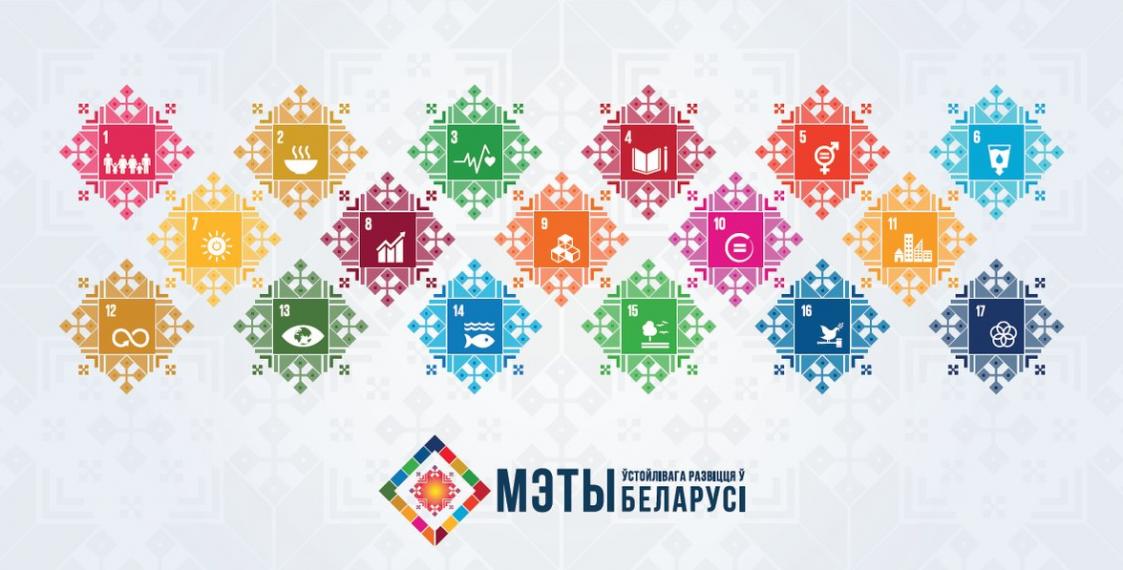 г. Докшицы, 2022 год Достижение показателей ЦУР итоги за 2021г. по Докшицкому району.Выполнение целевых показателей и мероприятий Государственной программы «Здоровье народа и демографическая безопасность» на 2021-2025 годы и реализация приоритетных направлений.В Докшицком районе реализованы мероприятия Государственной программы «Здоровье народа и демографическая безопасность Республики Беларусь» на 2021-2025 годы , запланированные к реализации в 2021 году. В результате достигнуты основные целевые показатели Госпрограммы 2021 года. Выполнение ряда из них достигло уровня, предусмотренного Госпрограммой на 2021 год. Целевые показатели Госпрограммы 2021 года.Реализация Целей устойчивого развития.В 2021году работа в Докшицком районе по достижению устойчивого развития в области улучшения здоровья, качества среды обитания, профилактики болезней и формирования здорового образа жизни среди населения оценивалась в рамках мониторинга показателей и индикаторов Целей устойчивого развития.Беларусь в Отчёте развития 2020 заняла 18-место из 166 стран, в 2018 и 2019 годах Республика Беларусь в данном рейтинге занимала 23 место.В сентябре 2015 года Республика Беларусь стала одной из 193 стран, выразивших приверженность дня в области устойчивого развития на период 2030года (Повестка 2030 год), и приняла обязательства обеспечивать устойчивый, всеохватный и поступательный экономический рост, социальную интеграцию и охрану окружающей среды. Повестка 2030года включает 17 Целей устойчивого развития (ЦУР), которые должны быть достигнуты до 2030 года.Исходя из выработанных мировом сообществом принципов, 25-27 сентября 2015 года Генеральная Ассамблея ООН рассмотрела «Повестку дня в области устойчивого развития на период до 2030 года» и утвердила 17 Целей устойчивого развития (ЦУР), а также определила необходимость отслеживания их решения при помощи глобальных и национальных показателей. В рамках ведущейся в Беларуси работы по достижению ЦУР принят ряд государственных программных документов. К числу институциональных инноваций относится учреждение поста Национального координатора по вопросам устойчивого развития и формирование под его руководством Совета по устойчивому развитию. В настоящее время Советом организована работа по национализации показателей ЦУР путем интеграции последних в государственные, республиканские, отраслевые и региональные стратегии, программы и планы развития, определяющих работу Правительства, центральных и местных органов власти.  Достижение Целей устойчивого развития Докшицкого района за период 2019 – 2021 годы  достигнут ряд показателей: показатель 3.3.1. – Число новых заражений ВИЧ на 1000 неинфицированных в разбивке по полу и возрасту по Докшицкому району 0,09 (целевое значение 2020год– 0,25; 2025год-0,20, 2030-0,15), динамика характеризуется устойчивым снижением заболеваемости;   Распространенность и заболеваемость ВИЧ-инфекции в Докшицком районе не превышают областные показатели. Среди проблемных вопросов на постоянном контроле находится достижение цели, чтобы 90% принимали АРВТ.   Лечение получают 8 (72,7%) пациентов постоянно, 1 человека (9,0%) принимают препараты периодически, 2 человека категорически отказываются от лечения и не получают АРВТ, в связи с пониженной социальной ответственностью. При совместном с врачом-инфекционистом посещении ВИЧ-инфицированных лиц, проводится осмотр, рекомендуется начать прием препаратов, не прерывать курс, скрупулезно отрабатываются вопросы приверженности к лечению.Специалистами проводится клинический и иммунологический контроль эффективности лечения, консультации фтизиатра установлено, что у 4 пациентов, зафиксирована неопределяемая вирусная нагрузка.     За 2021 год увеличен охват населения района скринингом в УЗ «Докшицкая ЦРБ» проведено 2788 обследований на наличие антител к ВИЧ-инфекции. Методом ИФА обследовано – 2522 человека, методом экспресс-тестирования обследовано – 266 человек. Процент охвата населения скринингом составил 12,77%, что на 5,5% больше предыдущего года. Процент охвата скринингом на антитела к ВИЧ-инфекции населения района в 2021 году составил 7,3%. Направления деятельности: обеспечение всеобщего доступа к современным методам диагностики и высокоэффективному лечению ВИЧ/СПИД; устранение социально-правовых барьеров в доступе к услугам по профилактике, лечению, поддержке в связи с ВИЧ/СПИД; создание благоприятной правовой среды для реализации мероприятий по профилактике, уходу, лечению и поддержке в связи с ВИЧ/СПИД, предупреждению дискриминации лиц, живущих с ВИЧ. Деятельность по профилактике ВИЧ-инфекции в районе осуществляется в соответствии с государственной подпрограммой «Профилактика ВИЧ-инфекции» программы «Здоровье населения и демографическая безопасность в Республике Беларусь на 2021-2025 гг.».Внедрено самотестирование населения при условии реализации экспресс- тестов на ВИЧ по слюне через аптечную сеть района. показатель 3.3.3. – Заболеваемость малярией на 1000 человек  по Докшицкому району в 2021 году составил 0,0‰. (целевое значение 2021 год – 0,001). Направления для достижения поставленной цели: обеспечение всеобщего доступа населения к средствам профилактики, диагностики и лечения малярии; проведение мероприятий, направленных на сохранение статуса территории, свободной от малярии; обеспечение непрерывного эпидемиологического надзора за малярией; проведение широкой информационно-образовательной работы с населением, особенно с лицами, выезжающими за рубеж.  показатель 3.3.4. . Заболеваемость гепатитом В на 100 000 человек. Ситуация по заболеваемости парентеральными вирусными гепатитами в Докшицком районе (далее ПВГ) по –прежнему остаётся актуальной. Показатель по Докшицкому району в 2021 году составил 0/0000   (целевое значение – 11,2; Витебская область – 6,5), динамика характеризуется устойчивым снижением заболеваемости; Проводится работа по программе достижения показателя Цели устойчивого развития в части выполнения процентов: охвата обследованиями контактных лиц в очагах ВГВ-инфекции и микст-инфекции (целевой показатель – не менее 90% от подлежащих); отказа от обследования среди контактных лиц в очагах ВГВ-инфекции (целевой показатель не более 5%  от подлежащих); охвата вакцинацией против вирусного гепатита В контактных лиц в очагах ВГВ-инфекции (целевой показатель – не менее 90% от подлежащих); отказа от вакцинации среди контактных лиц в очагах  ВГВ-инфекции (целевой показатель не более 5% от подлежащих).  В 2021году на маркеры гепатитов В и С обследовано 1495 человек из числа подлежащего контингента. Обследовано 219 медицинских работников  на маркеры гепатита В, положительных  не выявлено. В рамках выполнения Глобальной стратегии сектора здравоохранения по вирусному гепатиту 2016-2021 гг., программы достижения показателя Цели устойчивого развития 3.3.4 «Заболеваемость гепатитом В на 100 000 человек» необходимо: обеспечить расследования случаев острых гепатитов в полном объеме, с установлением источника и механизмов инфицирования; анализировать охват лабораторными обследованиями контактных лиц на маркеры ПВГ и законченной вакцинацией лиц из числа подлежащих; вовлекать вновь выявленных пациентов в систему оказания медицинской помощи с целью диспансеризации и лечения.показатель 3.b.1. – Доля целевой группы населения, охваченной иммунизацией всеми вакцинами, включенными в национальные программы по Докшицкому району: корь, эпидемический паротит, краснуха – 99,7; полиомиелит 98,7; дифтерия, столбняк, коклюш – 97,7; туберкулез –98,8; вирусный гепатит В-99,8). (целевое значение - 97; Витебская область: корь, эпидемический паротит, краснуха – 99,63; полиомиелит –99,48; дифтерия, столбняк, коклюш – 99,13; туберкулез –100; вирусный гепатит В –97,24%).Показатели охвата вакцинацией в 2021 года достигли целевого значения (97%).Так, в 2021 году на территории района не зарегистрировано случаев дифтерии, столбняка, полиомиелита, эпидемического паротита, краснухи, врожденной краснушной инфекции. Территория района остается достаточно благополучной по некоторым управляемым инфекциям: эпидемический паротит, дифтерия, краснуха. В 2021 году случаев гриппа не зарегистрировано. Заболеваемость ОРИ в Докшицком районе увеличилась на 53,96% по сравнению с 2020 годом в связи коронавирусной инфекцией (с 6877 случаев в 2020 году, до 10588 случаев в 2021 году). С целью защиты от гриппа проводилась иммунизация населения. В эпидемический сезон 2021-2022 годов было привито 40,7% от населения, в том числе за счет республиканского бюджета – 13,79%, за счет средств местных бюджетов – 19,79%, за счет средств предприятий и организаций и личных средств граждан – 7,1%.Охват населения Докшицкого района прививками против гриппа в 2021 году составил 40,7%.Показатель 3.d.1. – Способность соблюдать Международные медико-санитарные правила (ММСП) и готовность к чрезвычайным ситуациям в области общественного здравоохранения. В результате проводимой целенаправленной работы за последние годы не регистрировались случаи заболеваний людей инфекциями, имеющими международное значение, бешенством, туляремией, бруцеллезом, сибирской язвой, ГЛПС, а также чрезвычайные ситуации, связанные с радиационным и химическим факторами и требующие проведения мероприятий по санитарной охране территории.  Но вместе с тем в 2021 г. работа была направлена на предотвращение завоза и распространения коронавирусной инфекции. В рамках достижения показателя Цели устойчивого развития 3.d.1. «Способность соблюдать Международные медико-санитарные правила (ММСП) и готовность к чрезвычайным ситуациям в области общественного здравоохранения» необходимо: продолжить действенный контроль за готовностью к реализации комплекса мер, направленных на предупреждение заноса и распространения на территории области инфекционных заболеваний, которые могут представлять чрезвычайную ситуацию в области общественного здравоохранения и иметь международное значение в соответствии с Международными медико-санитарными правилами; обеспечить проведение ежеквартальных практических занятий по осуществлению санитарно-противоэпидемических мероприятий на случай выявления больных заболеванием с проверкой теоретических знаний во всех структурных подразделениях организаций здравоохранения; Показатель 3.9.1 «Смертность от загрязнения воздуха в жилых помещениях и атмосферного воздуха.В целях улучшения качества атмосферного воздуха и обеспечения экологически безопасной жизнедеятельности населения необходимо обеспечить минимизацию выбросов загрязняющих веществ от стационарных источников путем: разработка проектов санитарно-защитных зон предприятий и котельных и утверждение их в установленном законодательством Республики Беларусь порядке; модернизации производственных объектов и отдельных производственных процессов; внедрения энерго-, ресурсосберегающих технологий в промышленности на основе рациональной организации производства и использования котельного топлива с низким содержанием серы, а также использования нетрадиционных видов энергии (ветра, солнца и т.д.); оснащения источников выбросов эффективными системами очистки, прежде всего топливосжигающего оборудования, работающего на твердом топливе; перевод населения на использование природного газа с развитием сетей низкого и среднего давления; создания насаждений санитарно-защитных зон для обеспечения экранирования, ассимиляции и фильтрации загрязнителей атмосферного воздуха и повышения комфортности микроклимата.От передвижных источников: формирование защитных насаждений улиц и дорог, отведение внутренних территорий микрорайонов для основных массивов жилой застройки, детских дошкольных и школьных учреждений, сосредоточение учреждений культурно-бытового обслуживания вдоль магистральных улиц позволит снизить уровень вредного воздействия от передвижных источников на жилые территории; обеспечение организации движения автотранспорта с минимизацией выбросов, перевод автомобилей на газовое или альтернативное топливо,   внедрение, строительство станций для электромобилей; реконструкция и благоустройство существующей улично-дорожной сети;Показатель 3.9.2 Смертность от отсутствия безопасной воды, безопасной санитарии и гигиены.В рамках реализации мероприятий подпрограммы 5 «Чистая вода» Госпрограммы «Комфортное жилье и благоприятная среда» на 2016-2020 достигнута обеспеченность потребителей водоснабжением питьевого качества на конец 2021 года - 97,3%, (2020г. – 92,1%),  в 2020 году велось проектирование и строительство станций обезжелезивания, осуществлялось строительство сетей водоснабжения в населенных пунктах Докшицкого района. В 2021 году была введена в эксплуатацию новая станции в н.п. Волколата (Волколатский с/с), н.п.Литовцы (Крулевщинский с/с).На 2022 г. запланировано проектирование и строительство 3 станций обезжелезивания аг.Порплище (Порплищенский с/с), аг.Ситцы (Ситцевский с/с), д.Домашковичи (Бегомльский с/с).Проблемный аспект: при анализе водообеспечения населения Докшицкого района важной особенностью региона является большое количество населенных пунктов (268, из которых сельских – 238), но из них 50,42% с численностью проживающего населения до 10 человек. Соответственно отсутствует экономическая целесообразность организации централизованного водоснабжения данных населенных пунктов. Значимым условием в малых населенных пунктах является дальнейшее уменьшение численности населения в них, соответственно уменьшением числа пользователей воды из децентрализованных источников водоснабжения, и как следствие уменьшения разбора воды. Это ведет к необходимости дополнительных работ по объему и кратности с целью недопущения ухудшения качества воды этих источников.Направления деятельности для достижения показателя ЦУР:продолжить углубленное изучение с использованием риска ориентированного подхода вопросов качества и безопасности воды систем водоснабжения (централизованных и нецентрализованных) на основании анализа многолетних результатов лабораторных исследований качества питьевой воды, используемой населением, в разводящей сети из разных систем водоснабжения и определенного содержания химических веществ,  в том числе на основании результатов производственного контроля, в увязке с количеством населения, не имеющего доступа к качественной и безопасной питьевой воде;потребовать от владельцев водопроводов и проконтролировать выполнение порядка санитарной обработки сооружений и сетей систем централизованного хозяйственно-питьевого водоснабжения, соблюдение технологических регламентов по содержанию и обслуживанию водопроводов, предоставление аналитической информации о результатах ведомственного лабораторного контроля качества питьевой воды;на основании проведенной инвентаризации общественных нецентрализованных водоисточников и оценки санитарно-технического состояния необходимо обеспечить максимальный охват лабораторными исследованиями (в том числе на содержание нитратов) общественных нецентрализованных источников питьевого водоснабжения (используя при их выборе риск ориентированный подход) с последующей оценкой полученных результатов в том числе с учетом соблюдения регламентных работ по очистке и дезинфекции колодцев. п/пНаименование показателяПлан 2021 годаФакт за 2021 год1.Ожидаемая продолжительность жизни при рождении.74,373,62.Коэффициент младенческой смертности, ‰.3,003.Детская смертность на 100 тысяч детей.3025,74.Коэффициент рождаемости %.1,276,915.Доля врачей, работающих по принципу врача общей практики, в общем количестве врачей, работающих в системе оказания первичной медицинской помощи.4024,076.Удельный вес пациентов в I-II стадии онкологических заболеваний в общем количестве выявленных, %.68607.Тяжесть первичного выхода на инвалидность лиц трудоспособного возраста, %.5049,098.Смертность от случайных отравлений алкоголем, на 100 тыс. населения27,499. Удельный вес потребления алкоголя на душу населения в литрах.10,88,610.Заболеваемость населения туберкулезом, на 100 тыс. нас.18,318,311.Смертность населения от туберкулеза, на 100 тыс. нас.1,73012. Доля пациентов с множественными лекарственно-устойчивыми формами туберкулёза, успешно закончивших полный курс лечения (18-24месяца), в общем количестве таких пациентов %.71,98013. Охват комбинированной антиретровирусной терапией ВИЧ-позитивных пациентов, нуждающихся в лечении %9064,714.Снижение риска передачи ВИЧ от ВИЧ-инфицированной матери %.2,0015.Охват групп населения с высоким риском инфицирования ВИЧ- профилактическими мероприятиями. 5757